Name: Muhammad zaigham Afridi Id: 14545Course: Newspaper production QI ) Write a brief notes on the importance of newspaper in the modern world?Ans) Newspapers plays an important and a very vital role in our society. Newspaper is quite a powerful tool that circulates information to people. It is one of the bases in making the destiny of a Nation. In the present time, newspapers make us familiar with the current affairs of the country and the world. By current affairs, it means all the current events of our nation. It is one of the greatest means of communication between people and the world. In addition, they are also a great medium of knowledge. And yes it brings news around the world and news of the masses. We get our daily dose of news from newspapers early in the morning. It is divided into parts. One is for national news, world news, sports news, entertainment news and the real estate, trade and buying selling part….Q2) who is an Editor? Explain the role of editorial board?Ans) An Editor is the person whose responsibility is to select potential reviewers considering their expertise in particular subject areas and keeps monitoring the review process. An editor is the person who is in charge of a newspaper or magazine and who decides what will be published in each edition of it. Editor cannot afford any mistake as whatever is published it is published to millions of people. This makes a huge impact everywhere. So it's not job of one editor but there is an editorial board including number of editors for thorough proof reading. They are responsible for timely publishing the accepted articles. Their job also includes writing editorials, commenting on special issues and serving as high volume reviewers of submitted articles..Q3) Write down the source of news for the newspaper also define the how a reporter play a vital as a source of news?Ans) The source of newspaper is anything that provides news information for a period of time is said to be a news source. There can be types of sources. Hospitals, police stations etc. News source can be in the form of a document or the person who has the information. People who are actual witnesses of a crime or any event would come to the news source also any kind of document that shows the existence of a crime or any event is the source. Every newspaper that publishes news also mentions their source because without the source the publishers will have nothing it publish.For this purpose every news publishers have reporters. Their job is to actually become the vessel of a source for their publishers. They witness the action going on and it is then recorded by the cameraman. This is how the news reaches the publishers. These reporters also write notes for accurate sourcing. They are important part of a news publisher company.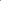 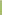 